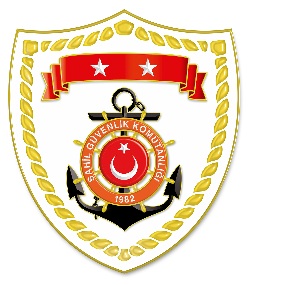 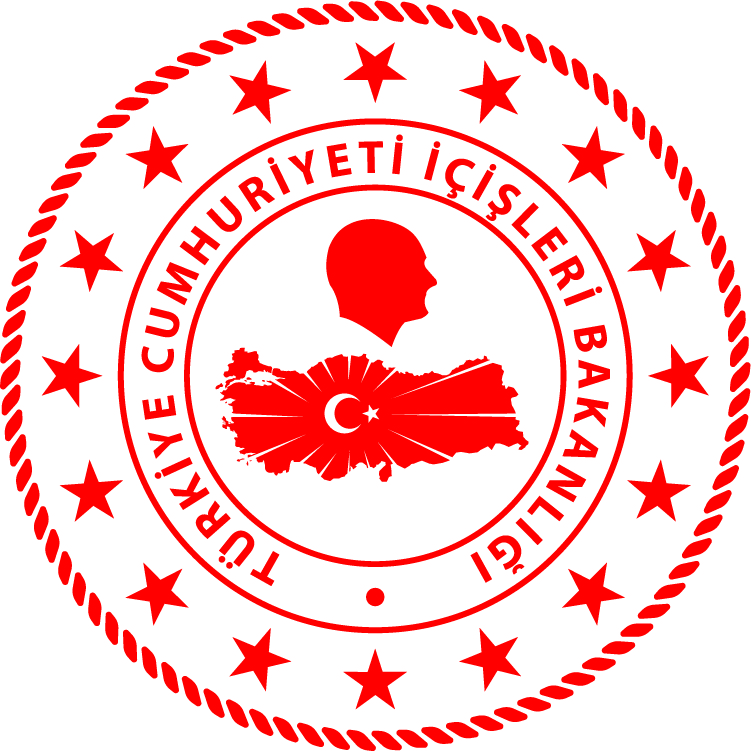 CG Aegean Sea Regional CommandNUDATELOCATION/PLACE AND TIMEIRREGULAR MIGRATION ASSETTOTAL NUMBER OF APPREHENDED FACILITATORS/SUSPECTTOTAL NUMBER OF APPREHENDED 
MIGRANTSNATIONALITY OF APPREHENDED 
MIGRANTS/PEOPLE ON THE BASIS OF DECLARATION126 May 2023Off the Coast of MUĞLA/Datça00.35Inflatable Boat-2019 Suriye, 1 Filistin226 May 2023Off the Coast of MUĞLA/Bodrum23.45Inflatable Boat-116 Syria, 4 Palestine, 1 Yemen